Субботник на общественной территории6 октября 2023 года на общественной территории - "Сквер", расположенный по адресу: Курская область, Курский район, Клюквинский сельсовет, д. Халино, ул. Ачкасова", благоустраиваемой в рамках муниципальной программы "Формирование современной городской среды на территории муниципального образования "Клюквинский сельсовет" Курского района Курской области на 2018-2025 годы", Глава Клюквинского сельсовета Курского района - Виктор Леонидович Лыков организовал субботник.В рамках субботника на территории сквера высажены кустарники спирея вангутта. В субботнике приняли участие 10 человек.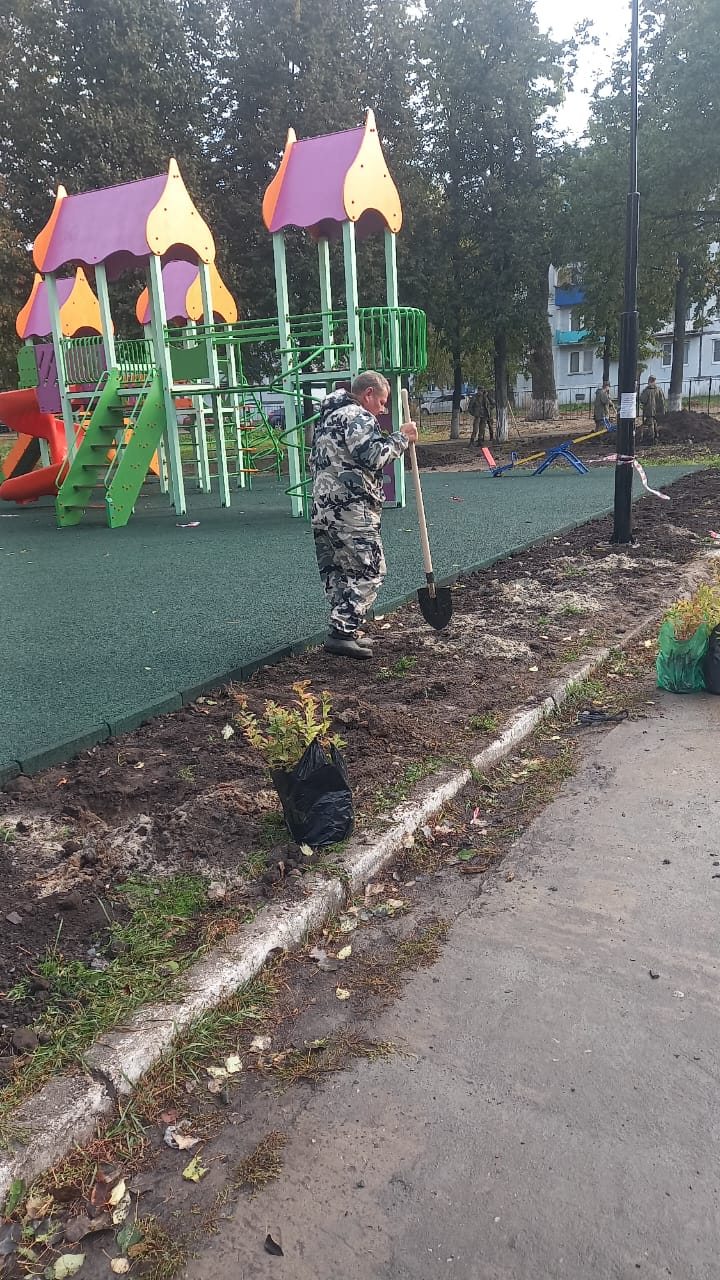 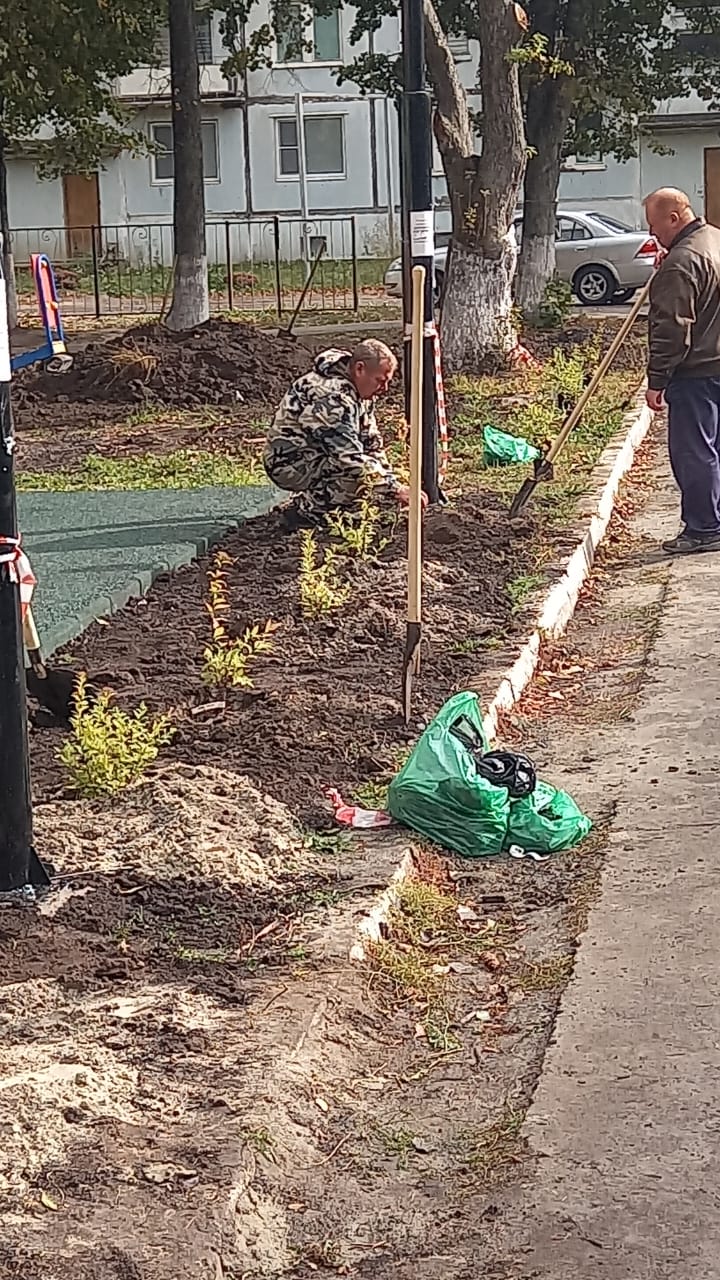 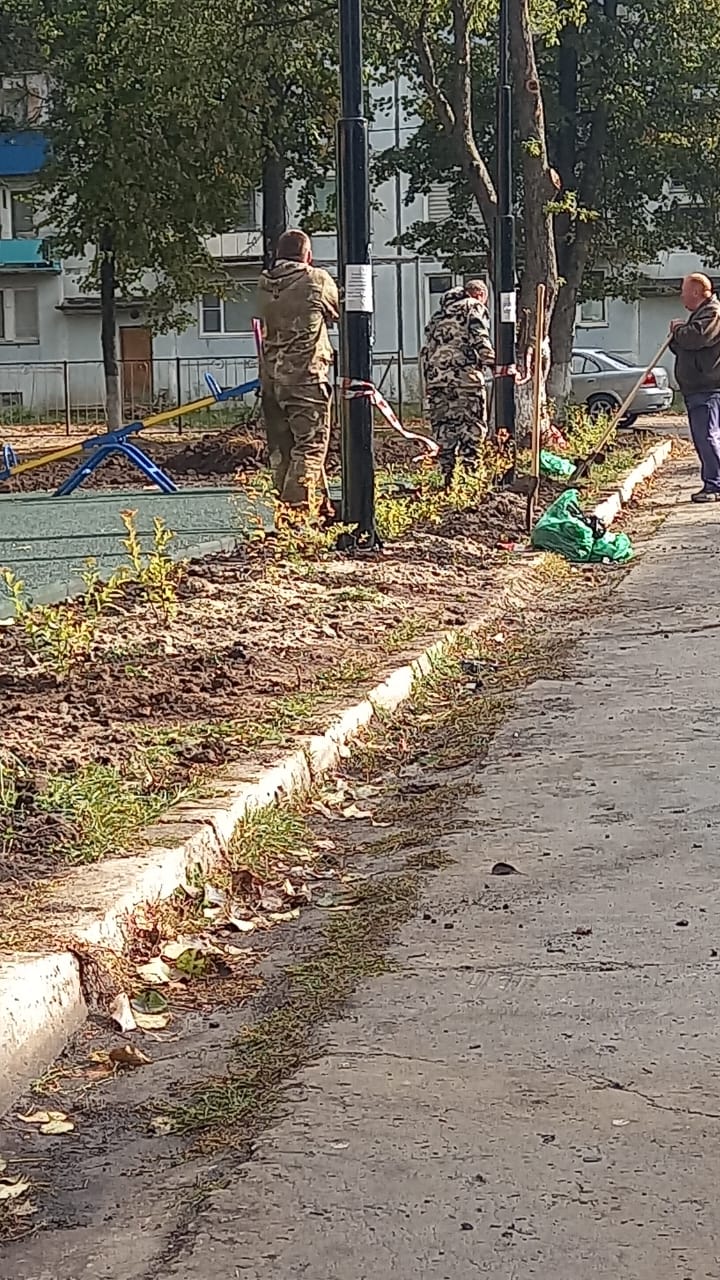 